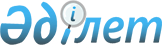 2013 жылы ақылы қоғамдық жұмыстарды ұйымдастыру туралы
					
			Күшін жойған
			
			
		
					Шығыс Қазақстан облысы Аягөз ауданы әкімдігінің 2012 жылғы 14 желтоқсандағы N 676 қаулысы. Шығыс Қазақстан облысының Әділет департаментінде 2013 жылғы 14 қаңтарда N 2818 болып тіркелді. Күші жойылды - Аягөз ауданы әкімдігінің 2013 жылғы 10 желтоқсандағы N 382 қаулысымен      Ескерту. Күші жойылды - Аягөз ауданы әкімдігінің 10.12.2013 N 382 (алғаш ресми жарияланғаннан кейін он күнтiзбелiк күн өткен соң қолданысқа енгiзiледi) қаулысымен.      РҚАО ескертпесі.

      Құжаттың мәтінінде түпнұсқаның пунктуациясы мен орфографиясы сақталған.

      Қазақстан Республикасының 2001 жылғы 23 қаңтардағы «Қазақстан Республикасындағы жергілікті мемлекеттік басқару және өзін-өзі басқару туралы» Заңының 31-бабының 1-тармағының 13)-тармақшасына, Қазақстан Республикасының 2001 жылғы 23 қаңтардағы «Халықты жұмыспен қамту туралы» Заңының 7-бабының 5)-тармақшасына, 20-бабына сәйкес және Қазақстан Республикасы Үкіметінің 2001 жылғы 19 маусымдағы № 836 «Халықты жұмыспен қамту туралы» Қазақстан Республикасының 2001 жылғы 23 қаңтардағы Заңын іске асыру жөніндегі шаралар туралы» қаулысымен бекітілген қоғамдық жұмыстарды ұйымдастыру және қаржыландыру Ережелерінің 6, 7, 8-тармақтары негізінде, мемлекеттік кепілдіктер жүйесін кеңейту және жұмысқа орналасуда қиыншылық көріп отырған халықтың әр түрлі топтарын қолдау мақсатында, Аягөз ауданының әкімдігі ҚАУЛЫ ЕТЕДІ:



      1. Осы қаулының қосымшасына сәйкес қоғамдық жұмыстар жүргізілетін ұйымдардың тізбесі, қоғамдық жұмыстардың түрлері, көлемдері, қаржыландыру көздері және нақты шарттары бекітілсін.



      2. Қоғамдық жұмыстарда жұмыс істейтін жұмыссыздардың жалақысы жергілікті бюджет қаражаты есебінен Қазақстан Республикасының заңнамасымен 2013 жылға белгіленген ең төменгі жалақы мөлшерінде жасалсын.



      3. «Аягөз аудандық жұмыспен қамту және әлеуметтік бағдарламалар бөлімі» мемлекеттік мекемесі (Б.Ұ. Мұстафаев) заңнамалық талаптарға сәйкес ауданның кәсіпорындары, мекемелері және ұйымдарында ақылы қоғамдық жұмыстарды өткізуді қамтамасыз етсін.



      4. Аягөз ауданы әкімдігінің 2011 жылдың 23 желтоқсандағы № 938 «2012 жылға төлемді қоғамдық жұмыстарды ұйымдастыру және қаржыландыру туралы» (нормативтік құқықтық кесімдердің мемлекеттік тіркеу Тізілімінде № 5-6-153 2012 жылдың 26 қаңтарында тіркелген, «Аягөз жаңалықтары» газетінің 2012 жылғы 01 ақпандағы № 12-13 (10095-10096) санында жарияланған) қаулысының күші жойылды деп танылсын.



      5. Осы қаулының орындалуын бақылау Аягөз ауданы әкімінің орынбасары С.А. Ысқақовқа жүктелсін.



      6. Осы қаулы алғаш ресми жарияланғаннан кейін он күнтiзбелiк күн өткен соң қолданысқа енгiзiледi.

       Аягөз ауданының әкімі                      Ә. Мұхтарханов

Аягөз ауданы әкімдігінің

2012 жылғы 14 желтоқсандағы

№ 676 қаулысына қосымша 2013 жылы қоғамдық жұмыстар жүргізілетін ұйымдар мен

мекемелердің тізбесі, қоғамдық жұмыстардың көлемдері,

қаржыландыру көздері және нақты шарттары      Қоғамдық жұмыстардың нақты шарттары:

      Жұмыс аптасының ұзақтығы 5 күнді құрайды, екі демалыс күні беріледі, сегіз сағаттық жұмыс күні, түскі үзіліс 1 сағат, жұмыс жағдайларын қорытындылай келе, жұмыс уақытын ұйымдастырудың тиімді түрлері қолданылады. Қызметкерлердің жекелеген санаттары үшін (кәмелеттік жасқа толмаған балалары бар әйелдер, көп балалы аналар, мүгедектер, он сегіз жасқа толмаған адамдар) қоғамдық жұмыстардың шарттары сай келген санаттың еңбек шарттарының ерекшеліктерін ескере отырып белгіленеді және Қазақстан Республикасының еңбек заңнамасына сәйкес қызметкерлер мен жұмыс берушілер арасында жасалатын еңбек шарттарымен қарастырылады. Қоғамдық жұмыстарға қатысатын жұмыссыздарға еңбекақы төлеу жеке еңбек шартының негiзiнде Қазақстан Республикасының заңнамасына сәйкес реттеледi және орындалатын жұмыстың санына, сапасына және күрделiлiгiне байланысты болады. Еңбекті қорғау және қауіпсіздік техникасы бойынша нұсқаулық, арнайы киіммен, құрал-жабдықтармен қамтамасыз ету, зейнетақы және әлеуметтік аударымдар, уақытша жұмысқа жарамсыздығы бойынша әлеуметтік жәрдемақы төлеу, денсаулыққа зиян келтіру немесе мертіктіру салдарынан келтірілген зияндардың орнын толтыру Қазақстан Республикасының заңнамасына сәйкес жүргізіледі.
					© 2012. Қазақстан Республикасы Әділет министрлігінің «Қазақстан Республикасының Заңнама және құқықтық ақпарат институты» ШЖҚ РМК
				№ р/рҰйымдар атыҚоғамдық жұмыс

түрлеріАтқарыла-

тын

жұмыстар

көлеміСұраныс

(жария-

ланған

қажет-

тілік,

орындар

саны)Ұсыныс

(бекітілді,

орындар

саны)Қаржы-

ландыру

көзі1Аягөз ауданының ауылдық және кенттік әкім аппараттарыРеспубликалық және аймақтық қоғамдық науқандарды (тұрғындардың санағын, әлеуметтік сауалнама, әр шаруашылық кітаптарын түгендеуге, қорғаныс істері жөніндегі бөлімінің жұмысына, салық органдарына көмек) өткізуге көмек, ветеринарлық-санитарлық профилактикалық іс-шараларға қатысу, көпірлерді, су өткізетін құбырларын тазалау, табысы аз азаматтарға әлеуметтік қызметтер көрсету, малдарды бордақылау, малдарды күтіп-бағу, құстарды өсіру, көкөністер мен дәнді дақылдарды өсіру бойынша қысқа мерзімді маусымдық жұмыстар, ауыл шаруашылығының зиянкестерімен күрес6650 ауланы тазалау, пошталық кіріс құжаттарын тіркеу және істерді рәсімдеуге көмектесу120120жергілікті бюджет2«Шығыс Қазақстан облысы сот актілерін орындау Департаментінің Аягөз аумақтық сот орындаушылар бөлімі" мемлекеттік мекемесі (келісімі бойынша)Кіріс құжаттарын тіркеуге көмектесу1500 сот актілерін тіркеу,460 іс-қағаздары, 300 өтініш-арыздар88жергілікті бюджет3«Қалалық үйкомшарқұрылыс» коммуналдық мемлекеттік кәсіпорыныҚала тазалығы, әлеуметтік мәдени объектілерді, құрылыс жұмыстары, сәулет, ескерткіштер, кешен аумақтарын қалпына келтіру, мәдени шараларды ұйымдастыруға көмек көрсету, шаруашылық жұмыстар, жол жөндеу апатқа дейін алдын-ала су тасқынына қарсы көктем-күз айларында шараларды өткізуге қатысу1868 мың шаршы метр, мерекелерге алаңды дайындау, қала бойынша күл-қоқыстан тазартылуы219219жергілікті бюджет4«Аягөз су» коммуналдық мемлекеттік кәсіпорынСу құбырлары, канализация жүргізу жұмыстарына байланысты қосалқы жұмыстар, бас каналдардың көздерін, арық, өзендерді тазалау жұмыстары364 құдықты жөндеу жұмыстары2424жергілікті бюджет5«Шығыс Қазақстан облысы бойынша жылжымайтын мүлік жөнінде орталығы» мемлекеттік коммуналдық кәсіпорынның Аягөз филиалыМұрағатқа құжаттар өткізу жұмыстары,электрондық базаға құжаттар енгізу,мекен-жай тіркелімі мен жылжымайтын мүлік тіркелімі бойынша деректерді үйлестіру жұмыстарына көмек16000 жылжымайтын мүлік істерін мемлекеттік электрондық деректер қорына енгізу88жергілікті бюджет6«Аягөз ауданының қорғаныс істері жөніндегі біріккен бөлімі» мемлекеттік мекемесі (келісімі бойынша)Әскерге шақырушылардың құжаттарын рәсімдеу50 істен, 50 әскерге шақырылушыны шақыру99жергілікті бюджет7«Аягөз ауданы бойынша салық басқармасы» мемлекеттік мекемесі (келісімі бойынша)Хабарламаларды тарату, сұраныстарды таратып жауабын алу, мұрағат құжаттарын түгендеуге қатысу, салық төлеу нөмірі мағлұматтарын салыстыру жұмысы14500 хабарлама, 5000 хат, хабарлама2020жергілікті бюджет8«Аягөз ауданы әкімінің аппараты» мемлекеттік мекемесіКөгалдандыру жұмыстары, киім ілгіш қызметі, хат-хабарламаларды жеткізу50 - 60 құжат44жергілікті бюджет9«Ақтоғай коммуналдық шарушылығы» коммуналдық мемлекеттік кәсіпорынАумақ тазалығы,құрылыс жұмыстарына, әлеуметтік мәдени объектілерді жөндеуге қатысу, шаруашылық жұмыстар,жол жөндеу, апатқа дейін алдын-ала су тасқынына қарсы шараларды өткізуге қатысу620 мың шаршы метр, мерекелерге алаңды дайындау, кент бойынша күл-қоқыс шығару2020жергілікті бюджет10«Аягөз аудандық жұмыспен қамту және әлеуметтік бағдарламалар бөлімі» мемлекеттік мекемесіБарлық түскен өтініштерді тіркеуге көмектесу, науқандық жұмыс3200 өтініш, өтініштерді тіркеу1010жергілікті бюджет11«Аягөз қаласы әкімінің аппараты» мемлекеттік мекемесіЖеке тұлғаларды тіркеу базасына арналған әділет басқармасынан мәліметтерді жинауға қатысу, тұрғындарға хабарлама тарату, жәрдемақы алушыларды журналға тіркеу, мал басы санын республикалық базаға енгізуге қатысу, мекеме тазалығы, аумақ тазалығы750 хабарлама,1500 журналға тіркеу, 6000 базаға енгізу1212жергілікті бюджет12«Аягөз қаласы және Аягөз ауданының ішкі істер бөлімі» мемлекеттік мекемесі (келісім бойынша)Тұрғын үй иелеріне кіріп аралау, сұраулар жүргізу, құжаттармен жұмыс жасауда көмекҚала тұрғынға қызмет көрсету3232жергілікті бюджет13«Аягөз аудандық статистика басқармасы» мемлекеттік мекемесі (келісім бойынша)Ағымдағы құжаттармен жұмыс істеуге көмектесу,статистикалық есепті енгізуде және дайындауда көмектесу, мұрағат құжаттарына көмектесу, хат-хабарларды жеткізуАғымдағы құжаттармен жұмыс істеу 45 құжат, статистикалық есепті енгізу және дайындау 250 құжат,хат-хабарлар жеткізу 50 құжат88жергілікті бюджет14«Аягөз аудандық мемлекеттік зейнетақы төлеу орталығы» коммуналдық мемлекеттік қазыналық кәсіпорыны(келісім бойынша)Зейнетақыға керекті құжаттар және зейнетақыны есептеу жұмыстарына көмектесу, экология макеті түгендеу жұмыстарына көмектесу, ағымдағы және мұрағат құжаттарына, құжаттарды тарату480 зейнетақы ісі 1530 іс-құжат, 10 макет88жергілікті бюджет15«Аягөз аймағы бойынша қаржы полициясы ауданаралық бөлімі» мемлекеттік мекемесі (келісім бойынша)Мекеме тазалығы, аумақ тазалығыТазаланатын аула көлемі 100 шаршы метр44жергілікті бюджет16«Аягөз аудандық экономика және бюджеттік жоспарлау бөлімі» мемлекеттік мекемесіІс қағаздарды номенклатура бойынша жинауға және өңдеуге көмектесу, хат хабарларды жеткізу150 құжат, 600 дана хаттар22жергілікті бюджет17«Аягөз аудандық қаржы бөлімі» мемлекеттік мекемесіІс қағаздарды номенклатура бойынша жинауға және өңдеуге көмектесу,хат хабарларды жеткізу150 құжат, 500 дана хаттар22жергілікті бюджет18«Аягөз ауданының әділет басқармасы» мемлекеттік мекемесі (келісім бойынша)Электрондық базасына арналған құжаттарды өңдеуге қатысуда көмектесу3012 - құжат1616жергілікті бюджет19«Аягөз аудандық ауыл шаруашылығы және ветеринария бөлімі» мемлекеттік мекемесіҚұжаттармен жұмыс жасауға көмектесу50 - 60 құжат44жергілікті бюджет20«Аягөз аудандық мәдениет және тілдерді дамыту бөлімі» мемлекеттік мекемесіЭлектрондық базасына арналған құжаттарды өңдеуге қатысуда көмектесу480 - құжат44жергілікті бюджет21«Қазақстан Республикасы Ауыл шаруашылығы министрлігінің агроөнеркәсіп кешеніндегі комитетінің Аягөз аудандық аумақтық инспекциясы» мемлекеттік мекемесі (келісімі бойынша)Құжаттармен жұмыс жасауға көмектесу50 - 60 құжат44жергілікті бюджет22«Шығыс Қазақстан облысы Аягөз қалалық көпсалалы қазақ мектеп-гимназиясы» коммуналдық мемлекеттік мекемесіАумақ тазалығы,ағымдық жөндеу жұмыстарыҚоғамдық науқандық жұмыстар11жергілікті бюджет23«Аягөз аудандық сәулет,қала құрылысы және құрылыс бөлімі» мемлекеттік мекемесіІс қағаздарды номенклатура бойынша жинауға және өңдеуге көмектесу, хат хабарларды жеткізу900 - хат-хабарларды жеткізу44жергілікті бюджет24«Аягөз аудандық кәсіпкерлік бөлімі» мемлекеттік мекемесіІс қағаздарды номенклатура бойынша жинауға және өңдеуге көмектесу мұрағат құжаттарына көмектесу, хат-хабарларды жеткізу50 - 60 құжат, 800-хаттар22жергілікті бюджет25«Аягөз аудандық жер қатынастары бөлімі» мемлекеттік мекемесіҚұжаттармен жұмыс жасауға көмектесуАғымдағы құжаттармен жұмыс істеу, өтініштер - 150044жергілікті бюджет26«Аягөз аудандық прокуратурасы» мемлекеттік мекемесіҚұжаттармен жұмыс жасауға көмектесуАғымдағы құжаттармен жұмыс істеу, өтініштер - 80011жергілікті бюджетБарлығы550550